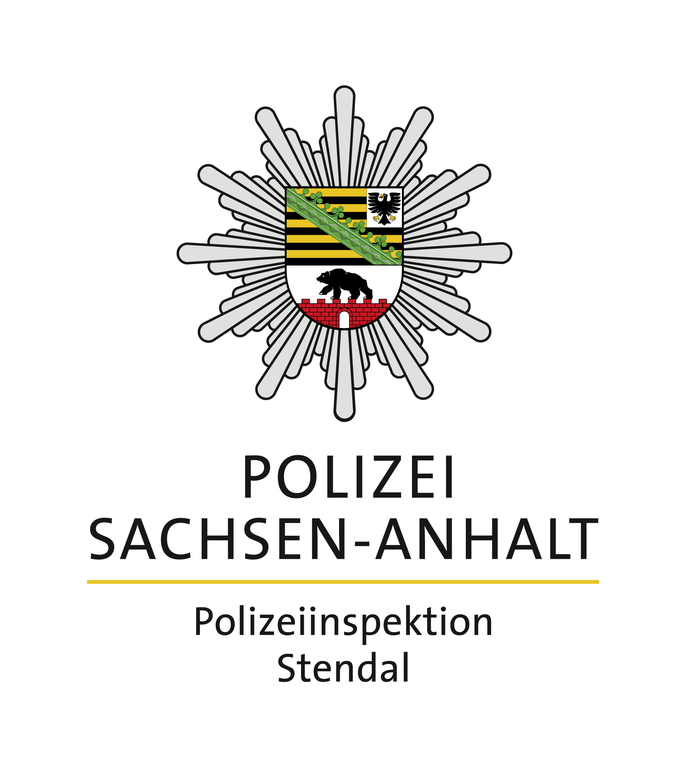 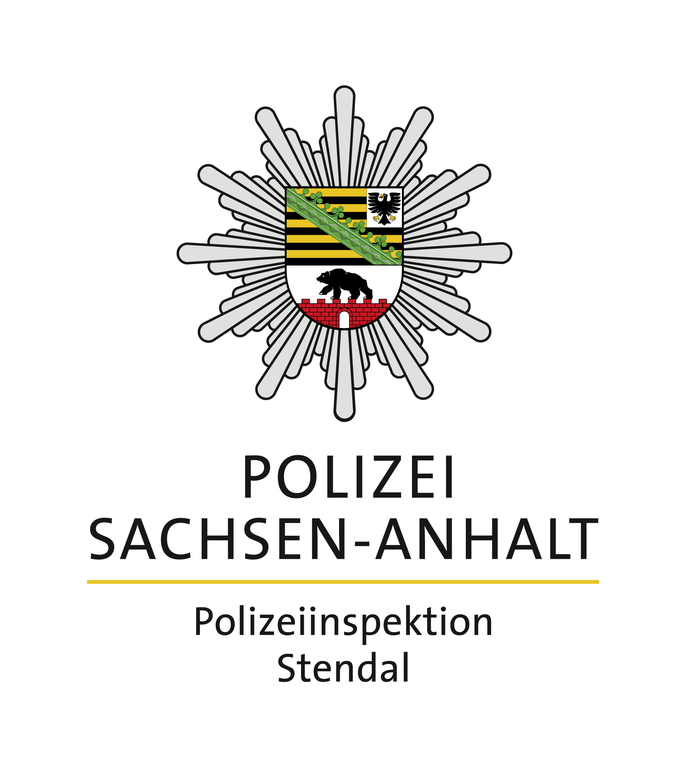 PolizeimeldungNr. 107/2024							        30.04.2024Diebstahl auf BaustelleStendal, August-Bebel-Straße 13, 25.04. bis 29.04.2024Im Zeitraum von Donnerstagnachmittag bis Montagfrüh wurden von einer Baustelle in einem Mehrfamilienhaus Baumaschinen durch eine unbekannte Täterschaft entwendet. Es ist ein Schaden im vierstelligen Bereich entstanden. Die Kriminalpolizei hat die Ermittlungen aufgenommen.Einbruch in KellerStendal, Stadtseeallee 75, 29.04.2024Durch eine unbekannte Täterschaft wurde ein Kellerabteil aufgebrochen. Dabei wurde die Tür zum Keller stark beschädigt und es entstand ein Sachschaden im unteren dreistelligen Bereich. Nach bisherigen Erkenntnissen wurden keine Gegenstände aus dem Keller entwendet. Ein entsprechendes Strafverfahren wurde eingeleitet.Fensterscheibe eingeschlagenTangermünde OT Buch, Lange Straße 61, 29.04.2024, 13:50 UhrAm Montagnachmittag wurde eine Fensterscheibe der Obdachlosenunterkunft in Buch eingeschlagen. Ein Zeuge konnte Beobachten, wie ein männlicher Täter die Fensterscheibe mit seiner Hand einschlug. Daraufhin flüchtete dieser fußläufig. Der Täter konnte in weiterer Folge durch die Beamten gestellt werden. Ein entsprechendes Strafverfahren wurde eingeleitet. Alkoholisiert und ohne Fahrerlaubnis unterwegsSeehausen, 29.04.2024Ein 35-Jähriger Fahrzeugführer befuhr am Montagabend einen Verbindungsweg zwischen seiner Wohnanschrift und einem nahegelegenen Angelteich. Ein Atemalkoholtest bei dem Fahrzeugführer ergab einen Wert von 1,71 Promille. Außerdem stellte sich in weiterer Folge heraus, dass er nicht in Besitz einer gültigen Fahrerlaubnis ist. Eine Blutprobe wurde entnommen und die entsprechenden Strafverfahren eingeleitet.Verkehrsunfall mit einer verstorbenen PersonBörgitz, Mühlenweg, 30.04.2024, 09:35 UhrNach bisherigem Ermittlungsstand befuhr eine 53-Jährige den Mühlenweg in Börgitz mit ihrem Personenkraftwagen, als sie aus bislang ungeklärter Ursache von der Fahrbahn abkam und mit einem Strommast kollidierte. Die Reanimationsmaßnahmen vor Ort blieben erfolglos und die Unfallbeteiligte verstarb noch am Unfallort.